Respiratory Protection Equipment (RPE) Maintenance Record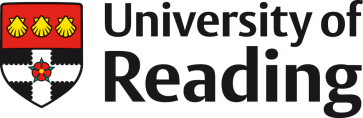 Version 1.0It is recommended that RPE is inspected every six months, or more often if regularly used or if the health risks arising from RPE failure are high. If the RPE wear is occasional, it is recommended the RPE is examined before use. All users of RPE should perform a fit-check prior to use. Face-Fit Testing (FFT) requirements are also shown. School/Function name:School/Function name:School/Function name:School/Function name:School/Function name:School/Function name:School/Function name:School/Function name:School/Function name:School/Function name:School/Function name:School/Function name:School/Function name:School/Function name:School/Function name:School/Function name:School/Function name:School/Function name:School/Function name:School/Function name:School/Function name:School/Function name:School/Function name:RPE issued to:RPE issued to:RPE issued to:RPE issued to:RPE issued to:RPE issued to:RPE issued to:RPE issued to:RPE issued to:RPE issued to:RPE issued to:RPE issued to:RPE issue date: RPE issue date: RPE issue date: RPE issue date: RPE issue date: RPE issue date: RPE issue date: RPE issue date: RPE Face Fit Test date:RPE Face Fit Test date:RPE Face Fit Test date:RPE manufacturer, model, size:RPE manufacturer, model, size:RPE manufacturer, model, size:RPE manufacturer, model, size:RPE manufacturer, model, size:RPE manufacturer, model, size:RPE manufacturer, model, size:RPE manufacturer, model, size:RPE manufacturer, model, size:RPE manufacturer, model, size:RPE manufacturer, model, size:RPE manufacturer, model, size:RPE serial number:RPE serial number:RPE serial number:RPE serial number:RPE serial number:RPE serial number:RPE serial number:RPE serial number:RPE certification end date:RPE certification end date:RPE certification end date:Filter type:Filter type:Filter type:Filter type:Filter type:Filter type:Filter type:Filter type:Filter type:Filter type:Filter type:Filter type:Filter serial number:Filter serial number:Filter serial number:Filter serial number:Filter serial number:Filter serial number:Filter serial number:Filter serial number:Filter certification end date:Filter certification end date:Filter certification end date:Date of inspectionReusable half mask (Qualitative FFT required)Reusable half mask (Qualitative FFT required)Reusable half mask (Qualitative FFT required)Reusable half mask (Qualitative FFT required)Reusable half mask (Qualitative FFT required)Reusable full mask( Quantitative FFT required)Reusable full mask( Quantitative FFT required)Reusable full mask( Quantitative FFT required)Reusable full mask( Quantitative FFT required)Reusable full mask( Quantitative FFT required)Reusable full mask( Quantitative FFT required)Powered respirator with hood( FFT not required)Powered respirator with hood( FFT not required)Powered respirator with hood( FFT not required)Powered respirator with hood( FFT not required)Powered respirator with hood( FFT not required)Powered respirator with hood( FFT not required)Powered respirator with hood( FFT not required)Maintenance actions required(cleaning, repair, replacement, change filters)Maintenance actions required(cleaning, repair, replacement, change filters)Date actions completedFit for use Y/NAll parts are presentFilters in date and correctly installedFacepiece clean and seal intactValves functioning and cleanStraps free of defects All parts are presentFilters in date and correctly installedFacepiece clean and seal intactValves functioning and cleanStraps free of defects Visor clean, visibility goodAll parts are presentHood free from damage and excessive wearFilters in date and correctly installedStraps/belt  free of defectsBatteries maintain required  chargeFan working, meets required air flow rateVisor clean, visibility goodInsert line as needed